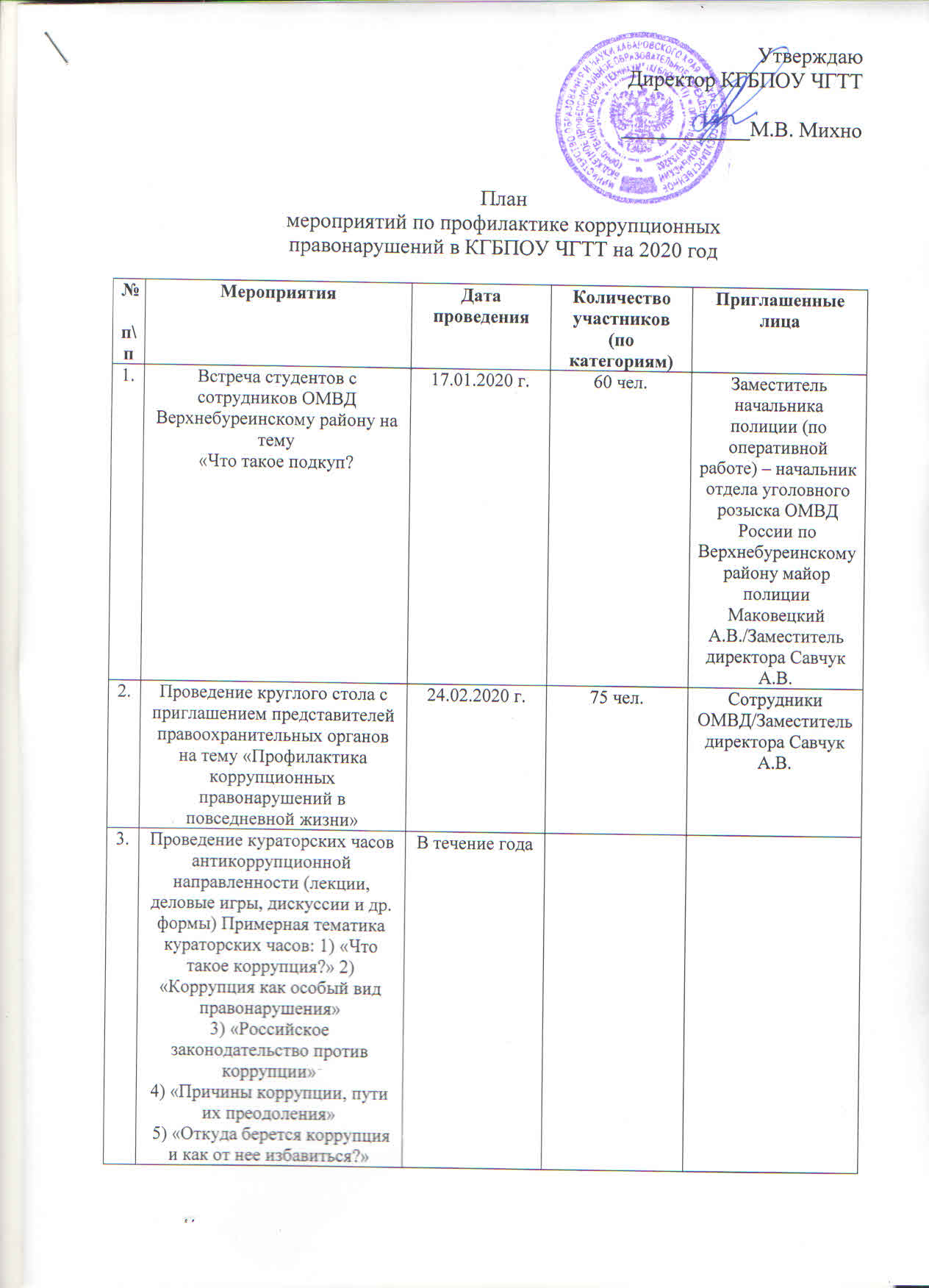 6) «Коррупция: выигрыш или убыток?..» 4. Личный приема граждан юристом КГБПОУ «Чегдомынский горно-технологический техникум»По графику работы5.Социологический опрос «Отношение учащихся техникума к явлениям коррупции»Апрель 2020 г.6.Организация и проведение к Международному дню борьбы с коррупцией (9 декабря), различных мероприятий:оформление стендов  в техникуме;проведение классных часов и родительских собраний на тему «Защита законных интересов несовершеннолетних от угроз, связанных с коррупцией».Декабрь 2020 г.7.Размещение на сайте информации о реализации планируемых мероприятий и информации о коррупционных правонарушенийВ течение года8.Оформление и поддержка информационного стендаВ течение года